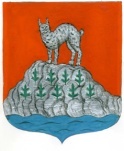 АДМИНИСТРАЦИЯ СЕВАСТЬЯНОВСКОГО СЕЛЬСКОГО ПОСЕЛЕНИЯПРИОЗЕРСКОГО МУНИЦИАЛЬНОГО РАЙОНАЛЕНИНГРАДСКОЙ ОБЛАСТИП О С Т А Н О В Л Е Н И Е   от 20 декабря 2023 года	                                                                                                   № 249В целях реализации мероприятий по разработке и утверждению административных регламентов предоставления муниципальных услуг в Севастьяновском сельском поселении, в соответствии с Федеральным законом от 06.10.2003 года №131-ФЗ «Об общих принципах организации местного самоуправления» (с изменениями), Федеральным законом от 27.07.2010 года № 210-ФЗ «Об организации предоставления государственных и муниципальных услуг», руководствуясь постановлением администрации муниципального образования Севастьяновское  сельское поселение муниципального образования Приозерский муниципальный район Ленинградской области от 11.06.2021 года № 81 «О порядке разработки и утверждения административных регламентов предоставления муниципальных услуг», Уставом Севастьяновского сельского поселения Приозерского муниципального района Ленинградской области, администрация Севастьяновского  сельского поселения Приозерского муниципального района Ленинградской области ПОСТАНОВЛЯЕТ:1. Внести в административный регламент администрации Севастьяновского сельского поселения по предоставлению муниципальной услуги «Выдача справок об отказе от преимущественного права покупки доли в праве общей долевой собственности на жилые помещения», утвержденный постановлением администрации муниципального образования Севастьяновское сельское поселение Приозерского муниципального района Ленинградской области от 07 сентября 2022 года № 140 (далее – Регламент), следующие изменения:1.1. В пункте 1.2 Регламента информацию о юридических лицах, имеющих право на получение муниципальной услуги, дополнить словами следующего содержания:«- юридические лица (за исключением государственных органов и их территориальных органов, органов государственных внебюджетных фондов и их территориальных органов, органов местного самоуправления) (далее – заявитель).»1.2.  Пункт 2.2.1 Регламента изложить в следующей редакции:«2.2.1 В целях предоставления муниципальной услуги установление личности заявителя может осуществляться в ходе личного приема посредством предъявления паспорта гражданина Российской Федерации либо иного документа, удостоверяющего личность, в соответствии с законодательством Российской Федерации или посредством идентификации и аутентификации в Администрации, ГБУ ЛО «МФЦ» с использованием информационных технологий, указанных в частях 10 и 11 статьи 7 Федерального закона от 27.07.2010 № 210-ФЗ «Об организации предоставления государственных и муниципальных услуг» (при технической реализации).»1.3. В заявлении (Приложение № 1 к административному регламенту) на предоставление муниципальной услуги исключить согласие на обработку персональных данных.2. Опубликовать настоящее Постановление на официальном сайте администрации Севастьяновского сельского поселения Приозерского муниципального района Ленинградской области http://севастьяновское.рф/.3. Настоящее постановление вступает в силу с момента официального опубликования.4. Контроль за исполнением настоящего постановления оставляю за собой. Глава администрации                                                               Герасимчук О.Н.Исп.Андреева В.А.8(81379)93-289      О внесении изменений в административный регламент администрации Севастьяновского сельского поселения по предоставлению муниципальной услуги «Выдача справок об отказе от преимущественного права покупки доли в праве общей долевой собственности на жилые помещения», утвержденный постановлением администрации муниципального образования Севастьяновское сельское поселение Приозерского муниципального района Ленинградской области от 07 сентября 2022 года № 140